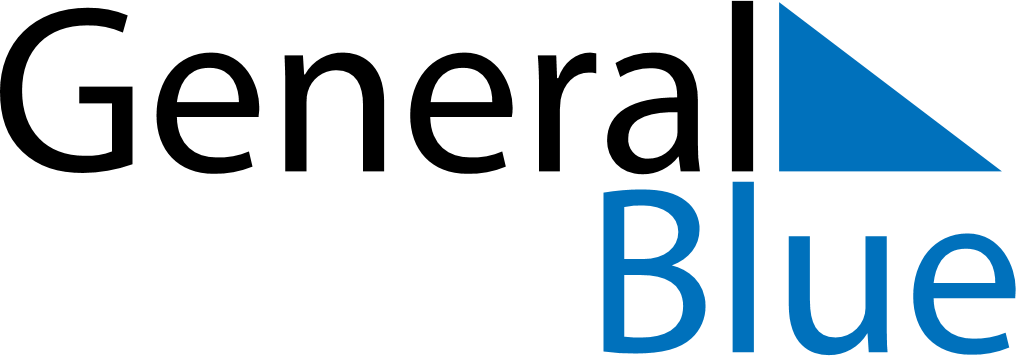 June 2024June 2024June 2024June 2024June 2024June 2024June 2024Kuraymah, Northern State, SudanKuraymah, Northern State, SudanKuraymah, Northern State, SudanKuraymah, Northern State, SudanKuraymah, Northern State, SudanKuraymah, Northern State, SudanKuraymah, Northern State, SudanSundayMondayMondayTuesdayWednesdayThursdayFridaySaturday1Sunrise: 5:15 AMSunset: 6:25 PMDaylight: 13 hours and 10 minutes.23345678Sunrise: 5:15 AMSunset: 6:25 PMDaylight: 13 hours and 10 minutes.Sunrise: 5:15 AMSunset: 6:26 PMDaylight: 13 hours and 11 minutes.Sunrise: 5:15 AMSunset: 6:26 PMDaylight: 13 hours and 11 minutes.Sunrise: 5:15 AMSunset: 6:26 PMDaylight: 13 hours and 11 minutes.Sunrise: 5:15 AMSunset: 6:27 PMDaylight: 13 hours and 11 minutes.Sunrise: 5:15 AMSunset: 6:27 PMDaylight: 13 hours and 12 minutes.Sunrise: 5:15 AMSunset: 6:27 PMDaylight: 13 hours and 12 minutes.Sunrise: 5:15 AMSunset: 6:28 PMDaylight: 13 hours and 12 minutes.910101112131415Sunrise: 5:15 AMSunset: 6:28 PMDaylight: 13 hours and 13 minutes.Sunrise: 5:15 AMSunset: 6:28 PMDaylight: 13 hours and 13 minutes.Sunrise: 5:15 AMSunset: 6:28 PMDaylight: 13 hours and 13 minutes.Sunrise: 5:15 AMSunset: 6:29 PMDaylight: 13 hours and 13 minutes.Sunrise: 5:15 AMSunset: 6:29 PMDaylight: 13 hours and 13 minutes.Sunrise: 5:15 AMSunset: 6:29 PMDaylight: 13 hours and 13 minutes.Sunrise: 5:15 AMSunset: 6:29 PMDaylight: 13 hours and 14 minutes.Sunrise: 5:15 AMSunset: 6:30 PMDaylight: 13 hours and 14 minutes.1617171819202122Sunrise: 5:16 AMSunset: 6:30 PMDaylight: 13 hours and 14 minutes.Sunrise: 5:16 AMSunset: 6:30 PMDaylight: 13 hours and 14 minutes.Sunrise: 5:16 AMSunset: 6:30 PMDaylight: 13 hours and 14 minutes.Sunrise: 5:16 AMSunset: 6:31 PMDaylight: 13 hours and 14 minutes.Sunrise: 5:16 AMSunset: 6:31 PMDaylight: 13 hours and 14 minutes.Sunrise: 5:16 AMSunset: 6:31 PMDaylight: 13 hours and 14 minutes.Sunrise: 5:17 AMSunset: 6:31 PMDaylight: 13 hours and 14 minutes.Sunrise: 5:17 AMSunset: 6:31 PMDaylight: 13 hours and 14 minutes.2324242526272829Sunrise: 5:17 AMSunset: 6:32 PMDaylight: 13 hours and 14 minutes.Sunrise: 5:17 AMSunset: 6:32 PMDaylight: 13 hours and 14 minutes.Sunrise: 5:17 AMSunset: 6:32 PMDaylight: 13 hours and 14 minutes.Sunrise: 5:18 AMSunset: 6:32 PMDaylight: 13 hours and 14 minutes.Sunrise: 5:18 AMSunset: 6:32 PMDaylight: 13 hours and 14 minutes.Sunrise: 5:18 AMSunset: 6:32 PMDaylight: 13 hours and 14 minutes.Sunrise: 5:18 AMSunset: 6:32 PMDaylight: 13 hours and 14 minutes.Sunrise: 5:19 AMSunset: 6:33 PMDaylight: 13 hours and 13 minutes.30Sunrise: 5:19 AMSunset: 6:33 PMDaylight: 13 hours and 13 minutes.